1)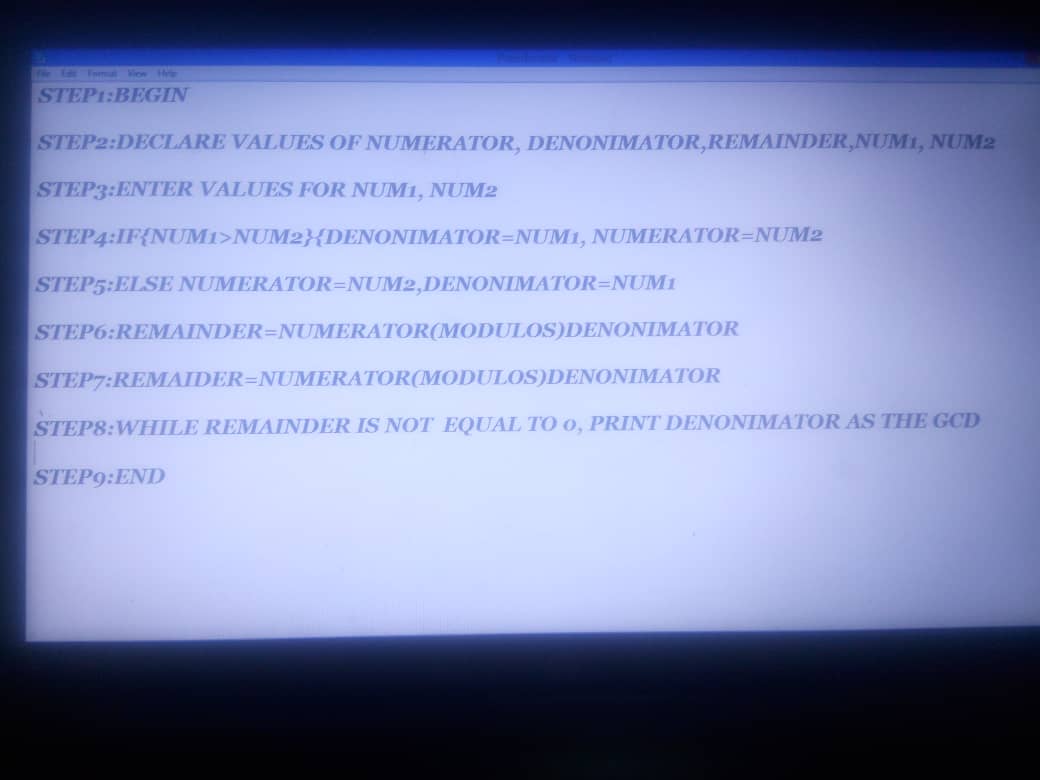 
2)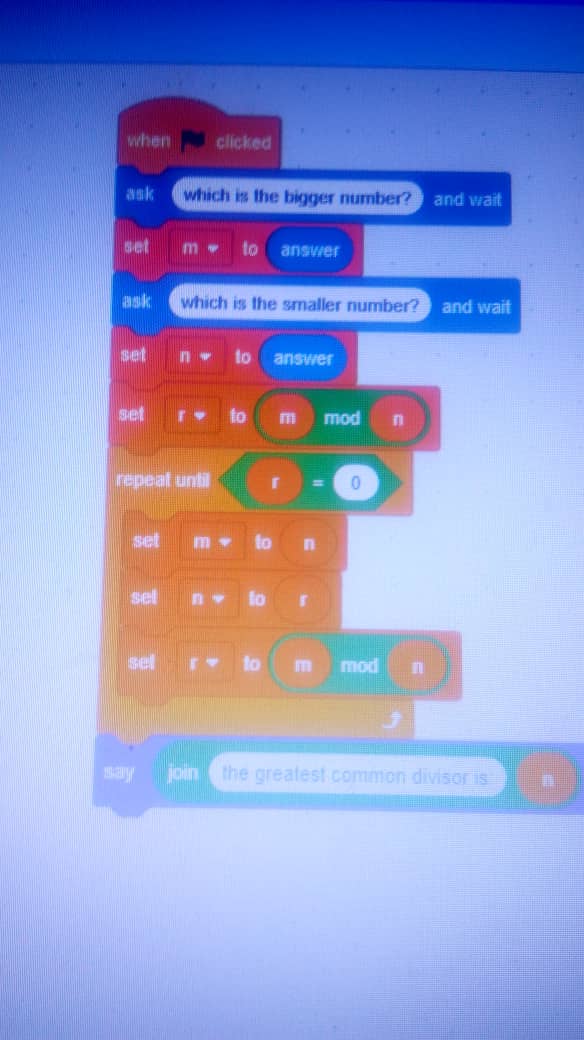 